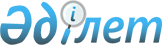 Об утверждении Положения о государственном учреждении "Управление образования, молодежной политики и развития языков Южно-Казахстанской области"
					
			Утративший силу
			
			
		
					Постановление акимата Южно-Казахстанской области от 27 октября 2014 года № 347. Зарегистрировано Департаментом юстиции Южно-Казахстанской области 10 ноября 2014 года № 2878. Утратило силу постановлением акимата Южно-Казахстанской области от 19 февраля 2016 года № 36      Сноска. Утратило силу постановлением акимата Южно-Казахстанской области от 19.02.2016 № 36 (вводится в действие с момента подписания).

      Примечание РЦПИ.

      В тексте документа сохранена пунктуация и орфография оригинала. 

      В соответствии с пунктом 2 статьи 27 Закона Республики Казахстан от 23 января 2001 года "О местном государственном управлении и самоуправлении в Республике Казахстан", Законом Республики Казахстан от 1 марта 2011 года "О государственном имуществе" и Указом Президента Республики Казахстан от 29 октября 2012 года № 410 "Об утверждении Типового положения государственного органа Республики Казахстан", решением Южно-Казахстанского областного маслихата от 30 сентября 2014 года № 31/247-V "О внесении изменений в решение Южно-Казахстанского областного маслихата от 26 июня 2013 года № 14/137-V "О схеме управления Южно-Казахстанской областью"", постановлением акимата области от 2 октября 2014 года № 316 "О реорганизации государственных учреждений", акимат Южно-Казахстанской области ПОСТАНОВЛЯЕТ:

      1. Утвердить Положение о государственном учреждении "Управление образования, молодежной политики и развития языков Южно-Казахстанской области" согласно приложению к настоящему постановлению.

      2. Государственному учреждению "Аппарат акима Южно-Казахстанской области" в порядке, установленном законодательными актами Республики Казахстан, обеспечить:

      1) направление настоящего постановления на официальное опубликование в периодических печатных изданиях, распространяемых на территории Южно-Казахстанской области и информационно-правовой системе "Әділет";

      2) размещение настоящего постановления на интернет-ресурсе акимата Южно-Казахстанской области.

      3. Настоящее постановление вводится в действие по истечении десяти календарных дней после дня его первого официального опубликования.

      4. Контроль за исполнением настоящего постановления возложить на заместителя акима области Каныбекова С.А.

 ПОЛОЖЕНИЕ
о государственном учреждении "Управление образования, молодежной политики и развития языков Южно-Казахстанской области"
1. Общие положения      1. Государственное учреждение "Управление образования, молодежной политики и развития языков Южно-Казахстанской области" является государственным органом Республики Казахстан, осуществляющим руководство в сфере образования, молодежной политики и развития языков на территории Южно-Казахстанской области.

      2. Государственное учреждение "Управление образования Южно-Казахстанской области" ведомств не имеет.

      3. Государственное учреждение "Управление образования, молодежной политики и развития языков Южно-Казахстанской области" осуществляет свою деятельность в соответствии с Конституцией и законами Республики Казахстан, актами Президента и Правительства Республики Казахстан, иными нормативными правовыми актами, постановлениями акимата области, решениями и распоряжениями акима области, а также настоящим Положением.

      4. Государственное учреждение "Управление образования, молодежной политики и развития языков Южно-Казахстанской области" является юридическим лицом в организационно-правовой форме государственного учреждения, имеет печати и штампы со своим наименованием на государственном языке, бланки установленного образца, в соответствии с законодательством Республики Казахстан счета в органах казначейства.

      5. Государственное учреждение "Управление образования, молодежной политики и развития языков Южно-Казахстанской области" вступает в гражданско-правовые отношения от собственного имени.

      6. Государственное учреждение "Управление образования Южно-Казахстанской области" имеет право выступать стороной гражданско-правовых отношений от имени государства, если оно уполномочено на это в соответствии с законодательством.

      7. Государственное учреждение "Управление образования, молодежной политики и развития языков Южно-Казахстанской области" по вопросам своей компетенции в установленном законодательством порядке принимает решения, оформляемые приказами руководителя государственного учреждения "Управление образования, молодежной политики и развития языков Южно-Казахстанской области".

      8. Структура и лимит штатной численности государственного учреждения "Управление образования, молодежной политики и развития языков Южно-Казахстанской области" утверждаются в соответствии с действующим законодательством.

      9. Местонахождение юридического лица: Республика Казахстан, Южно-Казахстанская область, город Шымкент, Абайский район, проспект Республики, дом 12 а, индекс 160019.

      10. Полное наименование государственного органа - государственное учреждение "Управление образования, молодежной политики и развития языков Южно-Казахстанской области".

      11. Настоящее Положение является учредительным документом государственного учреждения "Управление образования, молодежной политики и развития языков Южно-Казахстанской области".

      12. Финансирование деятельности государственного учреждения "Управление образования, молодежной политики и развития языков Южно-Казахстанской области" осуществляется из местного бюджета.

      13. Государственному учреждению "Управление образования, молодежной политики и развития языков Южно-Казахстанской области" запрещается вступать в договорные отношения с субъектами предпринимательства на предмет выполнения обязанностей, являющихся функциями государственного учреждения "Управление образования, молодежной политики и развития языков Южно-Казахстанской области".

      14. Государственное учреждение "Управление образования, молодежной политики и развития языков Южно-Казахстанской области" является правопреемником всех имущественных прав и обязанностей государственных учреждений "Управление образования Южно-Казахстанской области", "Управление по вопросам молодежной политики Южно-Казахстанской области", "Управление по развитию языков Южно-Казахстанской области". 

 2. Миссия, основные задачи, функции, права и обязанности государственного органа      15. Миссия государственного учреждения "Управление образования, молодежной политики и развития языков Южно-Казахстанской области":

      реализация на территории Южно-Казахстанской области функции государственного управления в системе дошкольного, среднего общего, специального, дополнительного, технического и профессионального образования и защите прав детей;

      реализация государственной политики в области образования, развития языков, государственной молодежной политики.

      16. Задачи:

      1) организация работы по реализации законов Республики Казахстан, других нормативных правовых актов центральных исполнительных органов и постановлений акимата области;

      2) обеспечение предоставления технического и профессионального, послесреднего образования;

      3) осуществление мероприятий по реализации государственной политики в интересах детей в области воспитания, образования, здравоохранения, науки, культуры, физической культуры и спорта, социального обслуживания и социальной защиты семьи, определенных центральными исполнительными органами;

      4) обеспечение условий для патриотического и гражданского становления и культурного досуга и отдыха молодежи.

      17. Функции:

      1) обеспечение обучения детей по специальным общеобразовательным учебным программам;

      2) обеспечение обучения одаренных детей в специализированных организациях образования;

      3) организация заказа и обеспечения организаций образования, реализующих общеобразовательные учебные программы основного среднего, общего среднего образования и профессиональные учебные программы технического и профессионального, послесреднего образования, бланками документов государственного образца об образовании и осуществление контроля за их использованием;

      4) внесение в акимат области предложений по утверждению государственного образовательного заказа на подготовку специалистов с техническим и профессиональным, послесредним образованием;

      5) внесение в акимат области предложений по размещению государственного образовательного заказа на подготовку специалистов с техническим и профессиональным образованием с учетом предложений Национальной палаты предпринимателей Республики Казахстан;

      6) организация участия обучающихся в едином национальном тестировании;

      7) осуществление материально-технического обеспечения государственных организаций образования, реализующих профессиональные учебные программы технического и профессионального, послесреднего образования, а также специальные и специализированные общеобразовательные учебные программы (за исключением организаций в исправительных учреждениях уголовно-исполнительной системы);

      8) направление средств на оказание финансовой и материальной помощи обучающимся и воспитанникам государственных учреждений образования из семей, имеющих право на получение государственной адресной социальной помощи, а также из семей, не получающих государственную адресную социальную помощь, в которых среднедушевой доход ниже величины прожиточного минимума, и детям-сиротам, детям, оставшимся без попечения родителей, проживающим в семьях, детям из семей, требующих экстренной помощи в результате чрезвычайных ситуаций, и иным категориям обучающихся и воспитанников, определяемым коллегиальным органом управления организации образования, в размере не менее одного процента от бюджетных средств, выделяемых на текущее содержание общеобразовательных школ;

      9) обеспечение приобретения и доставки учебников и учебно-методических комплексов на бумажных и электронных носителях для организаций образования, реализующих на основе государственного заказа профессиональные образовательные учебные программы технического и профессионального образования, а также специализированных и специальных общеобразовательных учебных программ;

      10) обеспечение организации и проведения школьных олимпиад и конкурсов научных проектов по общеобразовательным предметам, конкурсов исполнителей и конкурсов профессионального мастерства областного масштаба;

      11) обеспечение дополнительного образования детей, осуществляемого на областном уровне;

      12) организация переподготовки кадров и повышения квалификации работников государственных организаций образования, финансируемых за счет бюджетных средств;

      13) обеспечение реабилитации и социальной адаптации детей и подростков с проблемами в развитии;

      14) осуществление в установленном порядке государственного обеспечения детей-сирот, детей, оставшихся без попечения родителей;

      15) организация бесплатного и льготного питания отдельных категорий обучающихся в порядке, предусмотренном законодательством Республики Казахстан;

      16) содействие трудоустройству лиц, окончивших на основе государственного образовательного заказа организации образования, реализующие профессиональные учебные программы технического и профессионального, послесреднего образования;

      17) ежегодно до 15 апреля представление в уполномоченные органы в области образования и здравоохранения заявки о потребности в кадрах в сельской местности с последующим трудоустройством согласно представленным заявкам;

      18) внесение предложений в маслихат области о льготном проезде обучающихся на общественном транспорте;

      19) осуществление образовательного мониторинга;

      20) обеспечение функционирования Центров адаптации несовершеннолетних;

      21) обеспечение условий лицам, содержащимся в Центрах адаптации несовершеннолетних;

      22) оказание содействия попечительским советам;

      23) организация кадрового обеспечения государственных организаций образования;

      24) выплата победителям конкурса – государственным учреждениям среднего образования гранта "Лучшая организация среднего образования";

      25) выдача разрешения на обучение в форме экстерната в организациях образования, реализующих специализированные и специальные общеобразовательные учебные программы;

      26) обеспечение материально-технической базы методических кабинетов;

      27) внесение в акимат области предложений по утверждению, на основании типовых правил приема, порядка приема на обучение в организации образования дошкольного, начального, основного среднего и общего среднего образования, обеспечивающего прием всех детей, проживающих на территории обслуживания организации образования;

      28) организация разработки и внесение на утверждение акимата области правил деятельности психологической службы в организациях среднего образования;

      29) разработка и внесение на утверждение акимата области типовых правил внутреннего распорядка организаций образования;

      30) внесение в акимат области предложений по утверждению государственного образовательного заказа на дошкольное воспитание и обучение, размер подушевого финансирования и родительской платы;

      31) участие в формировании социальной инфраструктуры для детей;

      32) внесение предложений по определению порядка информирования и проведения консультаций, осуществлению мероприятий по защите прав и законных интересов ребенка;

      33) осуществление в установленном порядке обязательного трудоустройства и обеспечения жильем детей-сирот, детей, оставшихся без попечения родителей;

      34) организация мер по обеспечению сохранности жилища детей-сирот, детей, оставшихся без попечения родителей;

      35) осуществление защиты прав и интересов ребенка, находящегося в воспитательных, лечебных и других учреждениях для детей, оставшихся без попечения родителей;

      36) реализация государственного социального заказа в порядке, определяемом законодательством Республики Казахстан;

      37) осуществление контроля за соблюдением законодательства Республики Казахстан о языках территориальными подразделениями центральных исполнительных органов и районными исполнительными органами;

      38) осуществление контроля за соблюдением законодательства Республики Казахстан о языках в части размещения реквизитов и визуальной информации;

      39) выдача рекомендаций об устранении нарушений требований, установленных законодательством Республики Казахстан о языках, применение мер административного воздействия на основании и в порядке, предусмотренных законодательством Республики Казахстан об административных правонарушениях;

      40) разработка и утверждение полугодовых планов проведения проверок в соответствии с Законом Республики Казахстан "О государственном контроле и надзоре в Республике Казахстан";

      41) осуществление комплекса мер областного значения, направленных на развитие государственного и других языков;

      42) обеспечение деятельности областной ономастической комиссии;

      43) обеспечение деятельности консультативно-совещательных органов по реализации государственной молодежной политики в регионах;

      44) осуществление государственной поддержки предпринимательской деятельности молодежи посредством в организации предпринимательской деятельности молодежи на учебно-производственной базе учебных заведений, реализующих профессиональные учебные программы технического и профессионального, послесреднего, высшего, послевузовского и дополнительного образования;

      45) осуществление в интересах местного государственного управления иных полномочий, возлагаемых на местные исполнительные органы законодательством Республики Казахстан.

      18. Права и обязанности:

      1) разработка и реализация программ подготовки, переподготовки и повышения квалификации кадров, организация конференций, семинаров и других форм обучения и обмена опытом со специалистами в сфере образования;

      2) в установленном порядке может взаимодействовать с государственными органами, иными организациями запрашивать и получать от них информацию, необходимую для выполнения своих функций, а также предоставлять информацию другим государственным органам;

      3) в пределах своей компетенции издавать приказы;

      4) в пределах своей компетенции вносить предложения в акимат области по созданию, реорганизации и ликвидации организаций, находящихся в ведении государственного учреждения "Управление образования, молодежной политики и развития языков Южно-Казахстанской области";

      5) осуществлять иные права в соответствии с законодательством Республики Казахстан. 

 3. Организация деятельности государственного органа      19. Руководство государственным учреждением "Управление образования, молодежной политики и развития языков Южно-Казахстанской области" осуществляется первым руководителем, который несет персональную ответственность за выполнение возложенных на государственное учреждение "Управление образования, молодежной политики и развития языков Южно-Казахстанской области" задач и осуществление им своих функций.

      20. Первый руководитель государственного учреждения "Управление образования, молодежной политики и развития языков Южно-Казахстанской области" назначается на должность и освобождается от должности акимом Южно-Казахстанской области в соответствии с законодательством Республики Казахстан.

      21. Первый руководитель государственного учреждения "Управление образования, молодежной политики и развития языков Южно-Казахстанской области" имеет заместителей, которые назначаются на должности и освобождаются от должностей в соответствии с законодательством Республики Казахстан.

      22. Полномочия первого руководителя государственного учреждения "Управление образования, молодежной политики и развития языков Южно-Казахстанской области":

      1) организует и руководит деятельностью государственного учреждения "Управление образования, молодежной политики и развития языков Южно-Казахстанской области";

      2) несет персональную ответственность за выполнение возложенных на государственное учреждение "Управление образования, молодежной политики и развития языков Южно-Казахстанской области" задач и функций, поручений акима области и курирующего заместителя акима области;

      3) определяет обязанности и полномочия своих заместителей, руководителей структурных подразделений и других работников государственного учреждения "Управление образования, молодежной политики и развития языков Южно-Казахстанской области" в соответствии с действующим законодательством;

      4) назначает на должность и освобождает от должности работников государственного учреждения "Управление образования Южно-Казахстанской области" в соответствии с законодательством о государственной службе, а также руководителей и заместителей организаций находящихся в ведении государственного учреждения "Управление образования Южно-Казахстанской области";

      5) без доверенности действует от имени государственного учреждения "Управление образования, молодежной политики и развития языков Южно-Казахстанской области";

      6) представляет интересы государственного учреждения "Управление образования, молодежной политики и развития языков Южно-Казахстанской области" в государственных органах, иных организациях;

      7) заключает договоры;

      8) выдает доверенности;

      9) открывает банковские счета;

      10) издает приказы и дает указания, обязательные для всех работников;

      11) применяет меры поощрения и налагает дисциплинарные взыскания на сотрудников государственного учреждения "Управление образования Южно-Казахстанской области", руководителей подведомственных учреждений и государственных коммунальных казенных предприятий в порядке, установленном законодательством Республики Казахстан;

      12) принимает меры по усилению противодействия явлениям коррупции и несет персональную ответственность за нарушение антикоррупционного законодательства;

      13) осуществляет иные функции, возложенные на него законодательством Республики Казахстан, настоящим Положением и акиматом области.

      Исполнение полномочий первого руководителя государственного учреждения "Управление образования, молодежной политики и развития языков Южно-Казахстанской области" в период его отсутствия осуществляется лицом, его замещающим, в соответствии с действующим законодательством.

      23. Первый руководитель определяет полномочия своих заместителей в соответствии с действующим законодательством. 

 4. Имущество государственного органа      24. Государственное учреждение "Управление образования, молодежной политики и развития языков Южно-Казахстанской области" может иметь на праве оперативного управления обособленное имущество в случаях, предусмотренных законодательством.

      Имущество государственного учреждения "Управление образования, молодежной политики и развития языков Южно-Казахстанской области" формируется за счет имущества, переданного ему собственником, а также имущества (включая денежные доходы), приобретенного в результате собственной деятельности и иных источников, не запрещенных законодательством Республики Казахстан.

      25. Имущество, закрепленное за государственным учреждением "Управление образования, молодежной политики и развития языков Южно-Казахстанской области", относится к областной коммунальной собственности.

      26. Государственное учреждение "Управление образования, молодежной политики и развития языков Южно-Казахстанской области" не вправе самостоятельно отчуждать или иным способом распоряжаться закрепленным за ним имуществом и имуществом, приобретенным за счет средств, выданных ему по плану финансирования, если иное не установлено законодательством. 

 5. Реорганизация и упразднение государственного органа      27. Реорганизация и упразднение государственного учреждения "Управление образования, молодежной политики и развития языков Южно-Казахстанской области" осуществляются в соответствии с законодательством Республики Казахстан.

      Перечень организаций, находящихся в ведении государственного учреждения "Управление образования, молодежной политики и развития языков Южно-Казахстанской области":

      Коммунальные государственные учреждения:

      1) коммунальное государственное учреждение "Специализированная школа-интернат "Дарын" Казыгуртского района" управления образования Южно-Казахстанской области;

      2) коммунальное государственное учреждение "Специализированная школа-интернат Толебийского района" управления образования Южно-Казахстанской области;

      3) коммунальное государственное учреждение "Региональная школа-интернат "Дарын" управления образования Южно-Казахстанской области;

      4) коммунальное государственное учреждение "Южно-Казахстанская областная специализированная школа-интернат № 1 для с обучением на трех языках" управления образования Южно-Казахстанской области;

      5) коммунальное государственное учреждение "Специализированная школа-интернат № 2 с обучением на трех языках" управления образования Южно-Казахстанской области;

      6) коммунальное государственное учреждение "Специализированная школа-интернат Мактааральского района" управления образования Южно-Казахстанской области;

      7) коммунальное государственное учреждение "Туркестанская школа-интернат "Дарын" имени Нуртаса Ондасынова" управления образования Южно-Казахстанской области;

      8) коммунальное государственное учреждение "Специализированная школа-интернат № 3 Шардаринского района" управления образования Южно-Казахстанской области;

      9) коммунальное государственное учреждение "Специализированная школа-интернат № 4 Сарыагашского района" управления образования Южно-Казахстанской области;

      10) коммунальное государственное учреждение "Специализированная физико-математическая школа-интернат № 5 имени Жамбыла Каппарова" управления образования Южно-Казахстанской области;

      11) коммунальное государственное учреждение "Специализированная гимназия № 8 с обучением на трех языках имени Мухамеда Хайдара Дулати" управления образования Южно-Казахстанской области;

      12) коммунальное государственное учреждение "Специализированная школа-интернат № 12 с обучением на трех языках имени Маржан Тасовой" управления образования Южно-Казахстанской области;

      13) коммунальное государственное учреждение "Специализированная школа-интернат с обучением на трех языках Тюлькубасского района" управления образования Южно-Казахстанской области;

      14) коммунальное государственное учреждение "Казахско-Турецкий лицей № 1 для мальчиков" управления образования Южно-Казахстанской области;

      15) коммунальное государственное учреждение "Казахско-Турецкий лицей № 2 для девочек" управления образования Южно-Казахстанской области;

      16) коммунальное государственное учреждение "Кентауский казахско-турецкий лицей № 3" управления образования в Южно-Казахстанской области;

      17) коммунальное государственное учреждение "Школа-интернат "Өнер" имени Батырбека Отепа" управления образования Южно-Казахстанской области;

      18) коммунальное государственное учреждение "Южно-Казахстанская областная межведомственная психолого-медико-педагогическая консультация" управления образования Южно-Казахстанской области;

      19) коммунальное государственное учреждение "Психолого-педагогический коррекционный кабинет" Махтааральского района" управления образования Южно-Казахстанской области;

      20) коммунальное государственное учреждение "Психолого-педагогический коррекционный кабинет" Махтааральского района" управления образования Южно-Казахстанской области;

      21) коммунальное государственное учреждение "Психолого-педагогический коррекционный кабинет" города Шымкент" управления образования Южно-Казахстанской области;

      22) коммунальное государственное учреждение "Психолого-педагогический коррекционный кабинет" Отрарского района" управления образования Южно-Казахстанской области;

      23) коммунальное государственное учреждение "Психолого-педагогический коррекционный кабинет" города Арыс" управления образования Южно-Казахстанской области;

      24) коммунальное государственное учреждение "Психолого-педагогический коррекционный кабинет" Толебийского района" управления образования Южно-Казахстанской области;

      25) коммунальное государственное учреждение "Психолого-педагогический коррекционный кабинет" Созакского района" управления образования Южно-Казахстанской области";

      26) коммунальное государственное учреждение "Психолого-педагогический коррекционный кабинет" Тюлькубасского района" управления образования Южно-Казахстанской области;

      27) коммунальное государственное учреждение "Психолого-педагогический коррекционный кабинет" Сайрамского района" управления образования Южно-Казахстанской области;

      28) коммунальное государственное учреждение "Психолого-педагогический коррекционный кабинет" Сарыагашского района" управления образования Южно-Казахстанской области;

      29) коммунальное государственное учреждение "Психолого-педагогический коррекционный кабинет" района Байдибек" управления образования Южно-Казахстанской области;

      30) Коммунальное государственное учреждение "Психолого-педагогический коррекционный кабинет" города Кентау" управления образования Южно-Казахстанской области;

      31) коммунальное государственное учреждение "Психолого-педагогический коррекционный кабинет" города Туркестан" управления образования Южно-Казахстанской области;

      32) коммунальное государственное учреждение "Психолого-педагогический коррекционный кабинет" Ордабасинского района" управления образования Южно-Казахстанской области;

      33) коммунальное государственное учреждение "Психолого-педагогический коррекционный кабинет Шардаринского района" управления образования Южно-Казахстанской области;

      34) коммунальное государственное учреждение "Психолого-педагогический коррекционный кабинет" Казыгуртского района" управления образования Южно-Казахстанской области;

      35) коммунальное государственное учреждение "Психолого-медико-педагогическая консультация" управления образования Южно-Казахстанской области;

      36) коммунальное государственное учреждение "Жетысайская вспомогательная школа-интернат" управления образования Южно-Казахстанской области;

      37) коммунальное государственное учреждение "Ленгерская вспомогательная школа-интернат" управления образования Южно-Казахстанской области;

      38) коммунальное государственное учреждение "Сайрамская вспомогательная школа-интернат" управления образования Южно-Казахстанской области;

      39) коммунальное государственное учреждение "Ленгерская вспомогательная школа-интернат для слабослышащих детей" управления образования Южно-Казахстанской области;

      40) коммунальное государственное учреждение "Шымкентская вспомогательная школа-интернат" управления образования Южно-Казахстанской области;

      41) коммунальное государственное учреждение "Туркестанская вспомогательная школа-интернат" управления образования Южно-Казахстанской области;

      42) коммунальное государственное учреждение "Областная специальная школа-интернат для детей с тяжелыми нарушениями речи" управления образования Южно-Казахстанской области;

      43) коммунальное государственное учреждение "Шымкентская школа-интернат № 1 для глухих детей" управления образования Южно-Казахстанской области;

      44) коммунальное государственное учреждение "Школа-интернат № 2 для глухих детей" управления образования Южно-Казахстанской области;

      45) коммунальное государственное учреждение "Школа-интернат "Үміт" для слабовидящих детей" управления образования Южно-Казахстанской области;

      46) коммунальное государственное учреждение "Ленгерская вспомогательная школа-интернат для детей с тяжелыми нарушениями речи" управления образования Южно-Казахстанской области;

      47) коммунальное государственное учреждение "Специальная школа-интернат № 11 санаторного типа" управления образования Южно-Казахстанской области;

      48) коммунальное государственное учреждение "Областная специальная школа-интернат для детей и подростков, нуждающихся в особых условиях воспитания, а также для детей подростков с девиантным поведением" управления образования Южно-Казахстанской области;

      49) коммунальное государственное учреждение "Детская деревня семейного типа имени Т.Тажибаева" управления образования Южно-Казахстанской области;

      50) коммунальное государственное учреждение "Детская деревня семейного типа "Бауыржан" управления образования Южно-Казахстанской области;

      51) коммунальное государственное учреждение "Шымкентский детский дом № 3" управления образования Южно-Казахстанской области;

      52) коммунальное государственное учреждение "Толебийский детский дом № 2" управления образования Южно-Казахстанской области;

      53) коммунальное государственное учреждение "Детский дом № 4" управления образования Южно-Казахстанской области;

      54) коммунальное государственное учреждение "Областной дом юношества" управления образования Южно-Казахстанской области;

      55) коммунальное государственное учреждение "Центр адаптации несовершеннолетних" управления образования Южно-Казахстанской области;

      56) коммунальное государственное учреждение "Областной реабилитационный центр" управления образования Южно-Казахстанской области;

      57) коммунальное государственное учреждение "Школа-интернат для детей с ограниченными возможностями" управления образования Южно-Казахстанской области;

      58) коммунальное государственное учреждение "Молодежный центр" управления по вопросам молодежной политики Южно-Казахстанской области;

      Государственные коммунальные казенные предприятия:

      1) государственное коммунальное казенное предприятие "Колледж № 1" управления образования Южно-Казахстанской области;

      2) государственное коммунальное казенное предприятие "Колледж № 2" управления образования Южно-Казахстанской области;

      3) государственное коммунальное казенное предприятие "Колледж № 3" управления образования Южно-Казахстанской области;

      4) государственное коммунальное казенное предприятие "Колледж № 4" управления образования Южно-Казахстанской области;

      5) государственное коммунальное казенное предприятие "Колледж № 5" управления образования Южно-Казахстанской области;

      6) государственное коммунальное казенное предприятие "Колледж № 6" управления образования Южно-Казахстанской области;

      7) государственное коммунальное казенное предприятие "Колледж № 7" управления образования Южно-Казахстанской области;

      8) государственное коммунальное казенное предприятие "Колледж № 8" управления образования Южно-Казахстанской области;

      9) государственное коммунальное казенное предприятие "Колледж № 9" управления образования Южно-Казахстанской области;

      10) государственное коммунальное казенное предприятие "Колледж № 10" управления образования Южно-Казахстанской области;

      11) государственное коммунальное казенное предприятие "Колледж № 11" управления образования Южно-Казахстанской области;

      12) государственное коммунальное казенное предприятие "Колледж № 12" управления образования Южно-Казахстанской области;

      13) государственное коммунальное казенное предприятие "Колледж № 13" управления образования Южно-Казахстанской области;

      14) государственное коммунальное казенное предприятие "Колледж № 14" управления образования Южно-Казахстанской области;

      15) государственное коммунальное казенное предприятие "Колледж № 15" управления образования Южно-Казахстанской области;

      16) государственное коммунальное казенное предприятие "Колледж № 16" управления образования Южно-Казахстанской области;

      17) государственное коммунальное казенное предприятие "Колледж № 17" управления образования Южно-Казахстанской области;

      18) государственное коммунальное казенное предприятие "Колледж № 18" управления образования Южно-Казахстанской области;

      19) государственное коммунальное казенное предприятие "Колледж № 19" управления образования Южно-Казахстанской области;

      20) государственное коммунальное казенное предприятие "Колледж № 20 имени Дауренбека Курманбека" управления образования Южно-Казахстанской области;

      21) государственное коммунальное казенное предприятие "Колледж № 21" города Туркестан" управления образования Южно-Казахстанской области;

      22) государственное коммунальное казенное предприятие "Колледж № 23" управления образования Южно-Казахстанской области;

      23) государственное коммунальное казенное предприятие "Колледж № 24" управления образования Южно-Казахстанской области;

      24) государственное коммунальное казенное предприятие "Колледж № 25 имени Д.Конаева Сайрамского района" управления образования, молодежной политики и развития языков Южно-Казахстанской области;

      25) государственное коммунальное казенное предприятие "Экологический центр" управления образования Южно-Казахстанской области";

      26) государственное коммунальное казенное предприятие "Региональный учебно-практический центр физической культуры для детей и юношества" управления образования Южно-Казахстанской области;

      27) государственное коммунальное казенное предприятие "Областной учебно-оздоровительный центр "Тау самалы" управления образования Южно-Казахстанской области;

      28) государственное коммунальное казенное предприятие "Областной центр проведения школьных олимпиад" управления образования Южно-Казахстанской области;

      29) государственное коммунальное казенное предприятие "Областная станция юных туристов" управления образования Южно-Казахстанской области;

      30) государственное коммунальное казенное предприятие "Южно-Казахстанский колледж искусств и дизайна имени А.Кастеева" управления образования Южно-Казахстанской области;

      31) государственное коммунальное казенное предприятие "Туркестанский гуманитарно-технический колледж" управления образования Южно-Казахстанской области;

      32) государственное коммунальное казенное предприятие "Шымкентский аграрный колледж" управления образования Южно-Казахстанской области;

      33) государственное коммунальное казенное предприятие "Капланбекский гуманитарно-агроэкономический колледж" управления образования Южно-Казахстанской области;

      34) государственное коммунальное казенное предприятие "Колледж новых технологий" управления образования Южно-Казахстанской области;

      35) государственное коммунальное казенное предприятие "Шымкентский колледж транспорта, коммуникации и новых технологий" управления образования Южно-Казахстанской области;

      36) государственное коммунальное казенное предприятие "Жетысайский гуманитарный колледж имени Гани Муратбаева" управления образования Южно-Казахстанской области;

      37) государственное коммунальное казенное предприятие "Южно-Казахстанский политехнический колледж" управления образования Южно-Казахстанской области;

      38) государственное коммунальное казенное предприятие "Тюлькубасский колледж агробизнеса и туризма" управления образования Южно-Казахстанской области;

      39) государственное коммунальное казенное предприятие "Махтааральский гуманитарно-экономический и агробизнес колледж" управления образования Южно-Казахстанской области";

      40) государственное коммунальное казенное предприятие "Кентауский многопрофильный колледж" управления образования Южно-Казахстанской области;

      41) государственное коммунальное казенное предприятие "Южно-Казахстанский музыкальный колледж" управления образования Южно-Казахстанской области.


					© 2012. РГП на ПХВ «Институт законодательства и правовой информации Республики Казахстан» Министерства юстиции Республики Казахстан
				
      Аким области

А. Мырзахметов

      Оспанов Б.

      Жилкишиев Б.

      Каныбеков С.

      Садыр Е.

      Туякбаев С.

      Абдуллаев А.

      Исаева Р.
Приложение
к постановлению акимата
Южно-Казахстанской области
от "27" октября 2014 года
№ 347